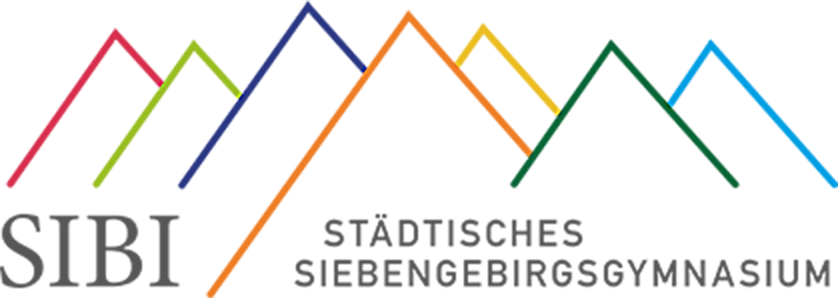 Schulinternes Curriculum GeschichteSekundarstufe I (G9)(Stand: 19.09.2022)InhaltGeschichte am Städtischen Siebengebirgsgymnasium Bad HonnefAufgaben und Ziele des Faches Geschichte LeistungsbewertungLernmittelUnterrichtsvorhabenGeschichte am Städtischen Siebengebirgsgymnasium Bad HonnefGeschichte nimmt am SIBI einen wichtigen Stellenwert ein und wird in G9 in allen Jahrgangsstufen unterrichtet. Unsere Schule zeichnet sich durch ihre Nähe zu historisch bedeutsamen Orten und Museen aus, die wir – wann immer es geht – in unseren Unterricht einbinden. Dies gilt für den Drachenfels und die Löwenburg genauso wie für das Adenauer Haus (Kooperation mit der Stiftung) sowie das Haus der Geschichte und das Rheinische Landesmuseum. Zudem befinden sich das Archiv und die Bibliothek der Stadt Bad Honnef vor der Haustür. Das Fach Geschichte verteilt sich wie folgt über die Schuljahre der Sek I: Stundentafel in 70 min:Aufgaben und Ziele des Faches Geschichte Die Aufgabe des Faches Geschichte ist es, jungen Menschen ein reflektiertes Geschichtsbewusstsein zu ermöglichen. Dabei spielt selbstständige Urteilsbildung eine wichtige Rolle. Genauso wichtig ist uns eine reflektierte Auseinandersetzung mit der Vergangenheit, um die Gegenwart besser verstehen zu können und das eigene Leben als stark historisch beeinflusst zu erkennen – individuell, regional und national. Basis unseres Unterrichts ist es, den Schüler*innen demokratische Wertevorstellungen begründet zu vermitteln mit dem Ziel, Gegenwart und Zukunft bewusst mitzugestalten. Dies gilt gerade auch im Hinblick auf unser Engagement für Zivilcourage, Toleranz und Vielfalt, weshalb wir auch Mitglied im Netzwerk „Schule ohne Rassismus – Schule mit Courage“ sind.Die Arbeit im Fach Geschichte erfolgt gemäß den Vorgaben des Landes NRW:  https://www.schulentwicklung.nrw.de/lehrplaene/lehrplan/203/g9_ge_klp_%203407_2019_06_23.pdfHier werden noch einmal folgende konkrete Aspekte genannt, die auch uns im Unterricht besonders wichtig sind:• Menschenrechtsbildung, • Werteerziehung, • politische Bildung und Demokratieerziehung, • Bildung für die digitale Welt und Medienbildung, • Bildung für nachhaltige Entwicklung, • geschlechtersensible Bildung, • kulturelle und interkulturelle BildungLeistungsbewertungDie rechtlich verbindlichen Grundsätze der Leistungsbewertung sind im Schulgesetz (§ 48 Schul-G) sowie in der Ausbildungs- und Prüfungsordnung für die Sek. I (§ 6 APO-SI) dargestellt. Die Leistungsbewertung erfolgt ausschließlich im Beurteilungsbereich „Sonstige Leistungen im Unterricht“. Die Leistungsbewertung berücksichtigt auf angemessene Art und Weise alle vier Kompetenzbereiche. Ziel der Sek. I ist die Vorbereitung der Anschlussfähigkeit für die Überprüfungsform der gymnasialen Oberstufe. Wichtig ist hier, dass nicht allein die Kontinuität der mündlichen und gegebenenfalls schriftlichen Beiträge im Unterricht, sondern auch die Qualität eine angemessene Berücksichtigung in der Leistungsbeurteilung findet. Die Leistungen werden in einem kontinuierlichen Prozess beobachtet und festgestellt; dabei ist zwischen Lern- und Leistungssituation im Unterricht zu unterscheiden.Möglichkeiten der Leistungsbewertung sind: Aktive schriftliche und mündliche Mitarbeit, Referate, Power Point, Erklärvideos, Tests, Heftführung, etc. Für weitere Details zur Leistungsbewertung im Fach Geschichte: siehe LeistungskonzeptLernmittelKlett: Geschichte und Geschehen 1, Ausgabe NW, HH, SH Gymnasium ab 2019 Schülerbuch | Klasse 5/6 (G9)Klett: Geschichte und Geschehen 2, Ausgabe NW, HH, SH Gymnasium ab 2019 Schülerbuch | Klasse 7/8 (G9)UnterrichtsvorhabenGrundsätzlich betrachtet die Fachschaft Geschichte die Arbeit am Schulcurriculum als Entwicklungsprozess, in dem versucht wird, den Veränderungen der Rahmenbedingungen und den Unterrichtserfahrungen Rechnung zu tragen. Dazu gehört auch eine regelmäßige Evaluation des schulinternen Curriculums durch die Arbeit der Fachkonferenz Geschichte. Wo sich die Möglichkeit bietet, arbeiten wir fächerübergreifend und beziehen digitale Medien in unseren Unterricht mit ein. Jahrgangsstufe 5 (1 Wochenstunde zu 70 Minuten)Umfang: 32 WochenstundenJahrgangsstufe 6/1 (1 Wochenstunde zu 70 Minuten)Umfang: 18 WochenstundenJahrgangsstufe 7/1 (1 Wochenstunde zu 70 Minuten)Umfang: 18 WochenstundenJahrgangsstufe 8 (2 Wochenstunden zu 70 Minuten in einem Halbjahr)Umfang: 36 WochenstundenJahrgangsstufe 9 (1 bzw. 2 Wochenstunden zu 70 Minuten)Umfang: 48 WochenstundenJahrgangsstufe 10 (2 Wochenstunden zu 70 Minuten in einem Halbjahr)Umfang: 36 WochenstundenJahrgangsstufeStunden (1./2. Halbjahr) 51 / 1 61 / 0 70 / 1 82 / 0 91 / 2100 / 2Inhaltsfeld und SchwerpunkteProblematisierung und KernbegriffeMethodenkompetenzHandlungskompetenzSachkompetenzUrteilskompetenzEinführung in das Fach GeschichteGeschichte – Was ist das?Der Zeitbegriff in GeschichteJeder Mensch hat eine Geschichte Einteilung der Geschichte in Epochen beispielhafte Kernbegriffe:ZeitrechnungEpochenQuellenDie Schülerinnen und Schüler (SuS)…nutzen das Geschichtsbuch als schriftliches Medium der historischen Information und Darstellung. lesen und erstellen einfache Zeitleisten und Schaubilder zur Darstellung von Zusammenhängen. Die Schülerinnen und Schüler (SuS) …reflektieren ansatzweise eigene und gemeinsame historische Lernprozesse.Die Schülerinnen und Schüler (SuS)…kennen die Zeit als Dimension, die gemessen, chronologisch eingeteilt oder periodisiert werden kann, und benutzen zutreffende Zeitangaben bei der Erstellung eines Zeitstrahles.kennen Zeiten und Räume frühgeschichtlicher, antiker sowie mittelalterlicher Überlieferung und charakterisieren mittels ersten Orientierungswissens diese Epochen.Inhaltsfeld 1: Frühe Kulturen und erste Hochkulturensteinzeitliche Lebensformen Handel in der Bronzezeit Woher wissen wir, was früher war?Wie unterscheiden sich die unterschiedlichen Quellenarten?Regionalgeschichtlicher Bezug: Exkursion ins Rheinische Landesmuseum (Schwerpunkt Leben in der Alt- und Jungsteinzeit) oder Steinzeittag mit Referenten in der SchuleWodurch wurde die neolithische Revolution ausgelöst?Wie verändert Metall die Welt?beispielhafte Kernbegriffe:AltsteinzeitJungsteinzeitNeolithische RevolutionDie SuS …beschreiben am Beispiel der Archäologie, wie Wissenschaftler forschen und aus Funden Ergebnisse ableiten.entnehmen gezielt Informationen aus Texten niedriger Strukturiertheit und benennen in elementarer Form die Hauptgedanken eines Textes, generell auch aus digitalen Medien.unterscheiden zwischen Quellen und Darstellungen und stellen Verbindungen zwischen ihnen her.Die SuS …reflektieren ansatzweise eigene und gemeinsame historische LernprozesseDie SuS …kennzeichnen die Form der Überlieferung durch Überreste, mündliche und schriftliche Tradierung anhand ausgewählter Beispiele aus dem Geschichtsbuchunterscheiden Lebensweisen in der Alt- und Jungsteinzeit, beschreiben grundlegende Verfahrensweisen, Zugriffe und Kategorien historischen Arbeitens, erläutern die Bedeutung von Handelsverbindungen für die Entstehung von Kulturen in der Bronzezeit, Die SuS …beurteilen die Bedeutung der Neolithischen Revolution für die Entwicklung des Menschen und die Veränderung seiner Lebensweise auch für die Umwelterörtern Chancen und Risiken eines Austauschs von Waren, Informationen und Technologien für die Menschen.Frühe Hochkulturen an einem ausgewählten BeispielÄgypten – eine Frühe Hochkultur?Warum war der Nil für die alten Ägypter ein besonderer Fluss? Wie ist der ägyptische Staat entstanden?Wie war die ägyptische Gesellschaft aufgebaut? beispielhafte Kernbegriffe:HochkulturHierarchiePolytheismusMonotheismusHieroglyphenDie SuS…nutzen das Geschichtsbuch als schriftliches Medium sowie digitale Medien zur historischen Information und Darstellungentnehmen gezielt Informationen aus Texten und benennen in elementarer Form die Hauptgedanken eines TextesDie SuS…präsentieren die im Rahmen kleinerer Projekte gewonnenen Ergebnisse ihrer Arbeit in geeigneter Formstellen einen Bezug von Phänomenen aus der Vergangenheit zur eigenen persönlichen Gegenwart herDie SuS…erläutern Merkmale der Hochkultur Ägyptens und den Einfluss naturgegebener Voraussetzungen auf ihre Entstehung. beschreiben wichtige Gruppen der ägyptischen Gesellschaft, ihre Funktionen, Rollen und HandlungsmöglichkeitenDie SuS…beurteilen im Kontext eines einfachen Beispiels das historische Handeln von Menschen unter Berücksichtigung ihrer HandlungsspielräumeInhaltsfeld 2: Antike Lebenswelten: griechische Poleis und Imperium RomanumLebenswelten und Formen politischer Beteiligung in griechischen Poleis Die griechische GötterweltDie Olympischen Spiele – früher und heuteSparta – ein vorbildlicher Staat oder ein Ort der Unterdrückung? (Historisches Rollenspiel zum Thema: Wie lebten die Bewohner Spartas? (Spartanischer Krieger, Spartanischer Junge, Spartanisches Mädchen, Helot, Periöke)Wie entstand die erste Demokratie? beispielhafte Kernbegriffe:AntikePolisKolonisationMonarchieAristokratieDemokratieStändeDie SuS …wenden grundlegende Schritte der Interpretation von Quellen unterschiedlicher Gattungen, auch unter Einbeziehung digitaler Medien, aufgabenbezogen an. präsentieren in analoger und digitaler Form (fach-)sprachlich angemessen Arbeitsergebnisse zu einer historischen FragestellungDie SuS …erkennen die Unterschiedlichkeit zwischen vergangenen und gegenwärtigen WertmaßstäbenDie SuS …vergleichen in Ansätzen die Gesellschaftsmodelle Sparta und Athenidentifizieren Spuren der griechischen Geschichte in der Gegenwart und erläutern in einfacher Form z.B. die Entwicklung der heutigen Demokratieuntersuchen ein Schaubild zur attischen Demokratie, indem sie Thema, Strukturelemente und Legende erschließen und die enthaltenen Informationen benennenDie SuS …beurteilen unterschiedliche Beteiligungsmöglichkeiten von Menschen verschiedener Bevölkerungsgruppen in Vergangenheit (griechische Polis) und Gegenwart (Deutschland),beurteilen Werte antiker Erziehung und bewerten sie unter Berücksichtigung gegenwärtiger familiärer Lebensformen,Herrschaft, Gesellschaft und Alltag im Imperium RomanumDer Mythos Rom – Wahrheit und LegendeEntstehung und Ausbreitung des Imperium RomanumWarum führten die Römer Kriege und wie rechtfertigten sie ihr imperiales Denken?Von der römischen Republik zur KaiserzeitWarum wurde Caesar ermordet?Herrschaft im Imperium Romanum am Beispiel des Kaisers AugustusGesellschaft im Kaiserreich (z.B. „pater familias“; Sklaven)Leben in Rom – Was Gebäude erzählenDas Ende des weströmischen Reiches - Warum zerbrach das römische Weltreich?beispielhafte Kernbegriffe:MythosRepublikRomanisierungDie SuS …treffen mediale Unterscheidungen für die Beantwortung einer Fragestellungwenden grundlegende Schritte der Analyse und der kritischen Auseinandersetzung auch mit digitalen historischen Darstellungen aufgabenbezogen ankennen grundlegende Schritte der Bearbeitung schriftlicher Quellen und wenden diese anuntersuchen Geschichtskarten, indem sie Thema, dargestellten Raum, Zeit und Legende erschließen und die enthaltenen Informationen benennenentnehmen gezielt Informationen aus Texten niedriger Strukturiertheit und benennen in elementarer Form die Hauptgedanken eines Textesbeschreiben in Bildquellen Einzelheiten, stellen deren Zusammenhänge dar und erklären ansatzweise, welche Wirkung die Darstellung hatDie SuS …gestalten auf der Grundlage ihres geschichtlichen Wissens Rollen in Spielsituationen sachgerecht nach und sind in der Lage, sich in andere hineinzuversetzen Die SuS …erklären Rückwirkungen der römischen Expansion auf die inneren politischen und sozialen Verhältnisse der res publicastellen aus zeitgenössischem Blickwinkel großstädtisches Alltagsleben sowie Lebenswirklichkeiten von Menschen unterschiedlicher gesellschaftlicher Gruppen im antiken Rom dar, vergleichen zeitgenössische Bauwerke hinsichtlich ihrer Aussage über den kulturellen, gesellschaftlichen und technischen Entwicklungsstand in globaler Perspektive (Chang’an – Rom, Große Mauer – Limes).erkennen am Beispiel des Gründungsmythos Rom die Relativität historischer Überlieferung durch Überreste sowie durch mündliche und schriftliche Tradierungbeschreiben den römischen Herrschaftsgedanken als spezifische Form antiken Herrschaftsdenkens (am Beispiel der Punischen Kriege)charakterisieren die Rechtfertigung des „Bellum Iustum“ aus römischer Sicht und nehmen einfache Vergleiche zwischen früher und heute aus heutiger Sicht vorbeschreiben die Person, Funktion und Handlungsmöglichkeiten Caesars in der römischen Republik beschreiben das Prinzipat im Unterschied zur römischen Republik ( Schaubild)vergleichen antikes und heutiges Familienleben miteinander und erkennen Unterschiede und Gemeinsamkeitenidentifizieren anhand römischer Ruinen Spuren der Vergangenheit, erkennen die damalige Bedeutung kultureller Institutionen und nehmen einfache Vergleiche zwischen „früher“ und „heute“ vorDie SuS …beurteilen den Einfluss des Imperium Romanum auf die eroberten Gebietebeurteilen im Kontext eines einfachen Beispiels das historische Handeln unter Berücksichtigung ihrer Handlungsspielräumebeurteilen das historische Handeln von Menschen unter Berücksichtigung von Multiperspektivität und grundlegenden KategorienInhaltsfeld und SchwerpunkteProblematisierung und KernbegriffeMethodenkompetenzHandlungskompetenzSachkompetenzUrteilskompetenzInhaltsfeld 3 a: Lebenswelten im MittelalterHerrschaft im Fränkischen Reich und im Heiligen Römischen ReichInvestiturstreit: Spannungsverhältnis zwischen geistlicher und weltlicher HerrschaftKonkretisierung im Unterricht beispielsweise anhand von Karl dem Großen bzw. Otto I.:Karl der Große – fränkischer König oder römischer Kaiser?Wie versteht Karl der Große seine Königsherrschaft?Karl der Große: geistliche und weltliche Gewalt, Herrschaftsbild, Reichsinsignien, KönigtumWie regiert der König sein Reich? - Reisekönigtum und Rolle des Hofes Kaiser wider Willen? Kaiserkrönung Die Ausbreitung des Reiches Optional: SachsenkriegeDie SuS …identifizieren in zeitgenössischen Quellen über die Kaiserkrönung Karls kontroverse Kernaussagen und entwickeln Erklärungsansätze für diese Unterschiedehinterfragen auch anhand digitaler Angebote die Wirkmächtigkeit gegenwärtiger MittelalterbilderDie SuS …hinterfragen zunehmend die in ihrer Lebenswelt analog und digital auftretenden Geschichtswelt.Die SuS …erklären anhand der Herrschafts- und Verwaltungspraxis von Karl dem Großen die Ordnungsprinzipien im Fränkischen Großreich,erklären anhand einer Königserhebung die Macht von Ritualen und Symbolen im Kontext der Legitimation von Herrschaft, Die SuS … beurteilen das Handeln der Protagonisten in Bezug auf die Herrschaftspersönlichkeit Karls d. Großen/Otto I. und im Investiturstreit im Spannungsverhältnis zwischen geistlicher und weltlicher Herrschaft,hinterfragen auch anhand digitaler Angebote die Wirkmächtigkeit gegenwärtiger Mittelalterbilder.Lebenswelten in der Ständegesellschaft: Land; Burg; Kloster„Rat und Tat“ – stabilisiert persönliche Herrschaft die gesellschaftliche Ordnung?Lehnswesen (→ Lehnswesen, Personenstaatsverband)Grundherrschaft als Lebensraum der Bauernbeispielhafte Kernbegriffe:MittelalterChristianisierungKönig / KaiserGrundherrschaftAdelLehnswesenPersonenverbandstaatBürgerrechtZunftKlosterStändegesellschaftInvestiturweltliche und geistliche MachtDie SuS …untersuchen Schaubilder, indem sie Thema, Strukturelemente und Legende erschließen und die enthaltenen Informationen benennen,kennen grundlegende Schritte der Bearbeitung schriftlicher Quellen und historischer Sachtexte und wenden diese anDie SuS …erklären innerhalb ihrer Lerngruppe den Sinnzusammenhang zwischen historischen Erkenntnissen und gegenseitigen HerausforderungenDie SuS …erläutern Lebens- und Arbeitswirklichkeiten von Menschen in der Ständegesellschaft.erklären in elementarer Form das Lehnswesen im Rahmen des mittelalterlichen Personenverbandsstaates mit seinen Funktionen und Wirkungen für die Reichsverwaltungerklären die Funktionsweise von Grundherrschaft und Ständegesellschaftbeschreiben das Leben der Bauern auf dem LandDie SuS …charakterisieren die Interessen der Herrschenden am Lehnswesen und die wechselseitigen Motive der Akzeptanz des Lehnswesens in Ansätzen beurteilen den Stellenwert des christlichen Glaubens für Menschen der mittelalterlichen Gesellschaft.bewerten die Ständegesellschaft in Hinblick auf das Gerechtigkeitsempfinden unterschiedlicher betroffener Gruppen in der damaligen Zeit.bewerten die Ständegesellschaft auch im Vergleich mit ihrem eigenen Gerechtigkeitsempfinden.Inhaltsfeld und SchwerpunkteProblematisierung und KernbegriffeProblematisierung und KernbegriffeMethodenkompetenzHandlungskompetenzSachkompetenzSachkompetenzUrteilskompetenzInhaltsfeld 3b: Lebenswelten im MittelalterStädte und ihre Bewohnerinnen und Bewohnertranskontinentale Handelsbeziehungen zwischen Europa, Asien und AfrikaBegegnungen zwischen Menschen unterschiedlicher Religionen: Christen, Juden und MuslimeStadt und Handel, z.B. Hanse; SeidenstraßeMögliche Exkursion: Stadtführung KölnKreuzzügeZusammenleben von Juden und Christen in den Städten (Worms, Speyer; Mainz)Zusammenleben in den Kreuzfahrerstaaten; beispielhafte Kernbegriffe:Mittelalterliches WeltbildPilgerreiseKreuzzugIslamJudenSeidenstraßeStadt und Handel, z.B. Hanse; SeidenstraßeMögliche Exkursion: Stadtführung KölnKreuzzügeZusammenleben von Juden und Christen in den Städten (Worms, Speyer; Mainz)Zusammenleben in den Kreuzfahrerstaaten; beispielhafte Kernbegriffe:Mittelalterliches WeltbildPilgerreiseKreuzzugIslamJudenSeidenstraßeDie SuS …treffen unter Berücksichtigung der Fragestellung mediale und methodische Entscheidungen für eine historische Untersuchungwenden elementare Schritte der Interpretation von (Text-) Quellen und der Analyse von Sekundärliteratur sach- und themengerecht an,erkennen die Multiperspektivität historischer Darstellungerörtern grundlegende Sachverhalte unter Berücksichtigung der Geschichtskultur außerschulischer Lernorte und digitaler DeutungsangeboteDie SuS …erklären die historische Bedingtheit der eigenen Lebenswirklichkeiterörtern innerhalb ihrer Lerngruppe die Übertragbarkeit historischer Erkenntnisse auf aktuelle Probleme und mögliche Handlungsoptionen für die ZukunftDie SuS …erläutern unter Berücksichtigung eines regionalen Beispiels Interessen und Motive bei der Gründung von Städteninformieren sich exemplarisch über transkontinentale Handelsbeziehungen und kulturelle Kontaktebeschreiben exemplarisch die Sichtweise Fernreisender auf verschiedene KulturenDie SuS …erläutern unter Berücksichtigung eines regionalen Beispiels Interessen und Motive bei der Gründung von Städteninformieren sich exemplarisch über transkontinentale Handelsbeziehungen und kulturelle Kontaktebeschreiben exemplarisch die Sichtweise Fernreisender auf verschiedene KulturenDie SuS …erörtern Ursachen für die Attraktivität des Lebens in einer mittelalterlichen Stadtbeurteilen das Handeln von Menschen unterschiedlichen Glaubens im Spannungsverhältnis zwischen Koexistenz und Konflikt insbesondere am Beispiel der Kreuzzügebeurteilen im Rahmen des Vergleichs mit früheren Wertvorstellungen die eigenen Deutungsmuster und WertmaßstäbeInhaltsfeld 4: Frühe Neuzeit: Neue Welten, neue HorizonteRenaissance, Humanismus, ReformationGewalterfahrungen in der Frühen Neuzeit: Hexenverfolgungen undDreißigjähriger KriegEuropäer und Nicht-Europäer – Entdeckungen und EroberungenVernetzung und Verlagerung globaler HandelswegeInhaltsfeld 4: Frühe Neuzeit: Neue Welten, neue HorizonteRenaissance, Humanismus, ReformationGewalterfahrungen in der Frühen Neuzeit: Hexenverfolgungen undDreißigjähriger KriegEuropäer und Nicht-Europäer – Entdeckungen und EroberungenVernetzung und Verlagerung globaler HandelswegeRenaissance, HumanismusNeues Menschenbild, neues WeltbildErfindungenEine neue Form des Wirtschaftens (Jakob Fugger)EntdeckungenReformationGewalterfahrungen in der Frühen Neuzeit: Hexenverfolgungen und Dreißigjähriger Kriegbeispielhafte Kernbegriffe:RenaissanceHumanismusFrühkapitalismusKolonienAblassbriefReformationGegenreformationWestfälischer FriedeDreißigjähriger KriegDie SuS … 
wenden elementare Schritte des Quellen- und Perspektivenvergleichs anrecherchieren in Geschichtsbüchern, digitalen Medienangeboten sowie ihrem schulischen und außerschulischen Umfeld und beschaffen zielgerichtet Informationen und Daten zu historischen Problemstellungen wenden elementare Schritte der Interpretation historischer Karten annutzen grundlegende Arbeitsschritte zur sach- und fachgerechten Informationsentnahmehinterfragen auch anhand digitaler Angebote die Wirkmächtigkeit gegenwärtiger Mittelalterbilderermitteln zielgerichtet Informationen und Daten aus digitalen MedienangebotenDie SuS …reflektieren die Wirkmächtigkeit von Geschichtsbildern und narrativen Stereotypen unter Berücksichtigung ihrer medialen Darstellung im öffentlichen DiskursDie SuS …reflektieren die Wirkmächtigkeit von Geschichtsbildern und narrativen Stereotypen unter Berücksichtigung ihrer medialen Darstellung im öffentlichen DiskursDie SuS …stellen Umbrüche und Kontinuitäten vom Mittelalter zur Frühen Neuzeit anhand verschiedener Beispiele aus Wissenschaft, Wirtschaft, Kunst und Religion dar, erklären an einem regionalen Beispiel Ursachen und Motive der Hexenverfolgungen, erläutern religiöse und politische Ursachen sowie gesellschaftliche, politische und ökonomische Folgen des Dreißigjährigen Krieges für Menschen,Die SuS …beurteilen die Triebkraft von Innovationen und Technik (u.a. Buchdruck, Astronomie) auf politische und gesellschaftliche Entwicklungenbeurteilen am Beispiel einer frühkapitalistischen Handelsgesellschaft das Verhältnis von wirtschaftlicher und politischer Macht, beurteilen das Handeln Luthers im Hinblick auf Intention und beabsichtigte sowie unbeabsichtigte FolgenInhaltsfeld und SchwerpunkteProblematisierung und KernbegriffeMethodenkompetenzHandlungskompetenzSachkompetenzUrteilskompetenzInhaltsfeld 5: Das lange 19. Jahrhundert – politischer und wirtschaftlicher Wandel in EuropaAbsolutismusDie Ideen der AufklärungDie Französische RevolutionNapoleonWiener Kongress und VormärzRevolution von 1848/1849Deutsche ReichgründungIndustrialisierung und soziale FrageWie wird Herrschaft legitimiert im Zeitalter des Absolutismus und der Aufklärung:Der Staat bin ich – ist der König der Staat?Absolutismus in der Sackgasse – Revolution als einziger Ausweg?Gewalt - ein gerechtfertigtes Mittel zur politischen Veränderung?Napoleon – Vollender oder Verräter der Revolution?Revolution 1848 – vertane Chancen?Reichsgründung von oben/Leben im deutschen Kaiserreich – endlich Einheit und Freiheit?Industrialisierung und Staatswerdung - Deutschland als verspätete Nation?Antworten auf die soziale Frage – sozial oder politisch?beispielhafte Kernbegriffe:Säulen des AbsolutismusMerkantilismusStändeordnungGeneralständeVerfassungMenschen- und BürgerrechteOlympe de Gouges: Rechte der FrauenTräger der RevolutionTerrorherrschaftCode NapoléonWiener KongressRestauration/LiberalismusDeutscher BundWartburgfest – Karlsbader BeschlüsseHambacher FestPaulskirche/ParteienGroßdeutsch/KleindeutschEinigungskriegeReichgründung von obenObrigkeitsstaatBismarckMilitarismusNationalismusErfindungenSoziale FrageGewerkschaftenSozialgesetzgebungSozialismus/Kommunismus (Marx/Engels)Die SuS …lernen, ein Herrscherbild zu untersuchen und deutenbeschreiben und werten Verfassungsschemata, Historienbilder, Flugblätter und Karikaturen auswerten Lieder als historische Quelle aus (z.B. Badisches Wiegelied, Nationalhymne)untersuchen nationale Symbole (Denkmäler) und HistorienbilderDie SuSerklären die Bedeutung der Grundgedanken der Aufklärung für die heutige Zeitenstellen die Erfolge der Französischen Revolution und ihre Auswirkung auf kreative Weise dar (z.B. anhand eines Erklärvideos oder eines Rollenspiels)reflektieren im Rahmen des Vergleichs Demokratievorstellungen und deren Umsetzung als historisch bedingt (HK 1, 3)reflektieren im Rahmen des Vergleichs mit früheren Wertvorstellungen die eigenen WertmaßstäbeDie SuS …benennen charakteristische Merkmale des Absolutismus beschreiben die Umsetzung des Merkantilismuserläutern die Kernideen der Aufklärungbeschreiben die politischen, wirtschaftlichen und gesellschaftlichen Zustände in Frankreich im 17./18. Jh.beschreiben die wesentlichen Merkmale einer Revolution erklären wichtige Begriffe wie Verfassung, Menschenrechteerläutern und unterscheiden konkrete Anlässe für die verschiedenen Phasen der Revolution und Ursachen der Revolutionbenennen Veränderungen für die europäische Ordnung in den Beschlüssen des Wiener Kongresses und deren Folgenbenennen Ursachen, Anlässe und Verlauf der Revolution von 1848/1849erläutern die vielschichtige Belastungssituation des Paulskirchenparlaments und darauf aufbauend die Gründe für das Scheitern der Revolutionfassen den politischen Weg von der 1848er Revolution bis zur Reichgründung zusammenerläutern die Bedeutung des Deutsch-Französischen Krieges für das nationale Selbstverständniskennen die Verfassung des Kaiserreichserläutern die gesellschaftlichen Strukturen des Kaiserreichs vor dem Hintergrund von Nationalismus und MilitarismusDie SuS …beurteilen Chancen und Risiken der absolutistischen Herrschaft in Frankreichbeurteilen soziale und wirtschaftliche Folgen des Merkantilismusbewerten die Grundgedanken der Aufklärung hinsichtlich ihrer Bedeutung für die heutige Zeitbewerten Anspruch und Wirklichkeit der Menschen- und Bürgerrechte von 1789 in der Französischen Revolution beurteilen die Bedeutung Napoleons für das Entstehen der deutschen Nationalbewegungbeurteilen inwiefern die Revolution von 1848/49 gescheitert ist, erkennen aber auch den zukunftsweisenden Charakter der 1848er Revolution für die weitere deutsche Geschichtebeurteilen den Charakter des Deutschen Kaiserreiches zwischen Fortschritt, Stagnation und RückständigkeitDie SuS …beurteilen Chancen und Risiken der absolutistischen Herrschaft in Frankreichbeurteilen soziale und wirtschaftliche Folgen des Merkantilismusbewerten die Grundgedanken der Aufklärung hinsichtlich ihrer Bedeutung für die heutige Zeitbewerten Anspruch und Wirklichkeit der Menschen- und Bürgerrechte von 1789 in der Französischen Revolution beurteilen die Bedeutung Napoleons für das Entstehen der deutschen Nationalbewegungbeurteilen inwiefern die Revolution von 1848/49 gescheitert ist, erkennen aber auch den zukunftsweisenden Charakter der 1848er Revolution für die weitere deutsche Geschichtebeurteilen den Charakter des Deutschen Kaiserreiches zwischen Fortschritt, Stagnation und RückständigkeitInhaltsfeld und SchwerpunkteProblematisierung und KernbegriffeMethodenkompetenzHandlungskompetenzSachkompetenzUrteilskompetenzInhaltsfeld 6: Imperialismus und Erster WeltkriegImperialistische Expansion in AfrikaUrsachen, Merkmale und Verlauf des Ersten Weltkriegesneue weltpolitische Koordinaten: Epochenjahr 1917Pariser FriedensverträgeWie begründen die imperialistischen Staaten ihr Handeln?Pulverfass Balkan?Schlafwandelnd in den Krieg?Neuartigkeit des KriegesOpfer- oder Heldengedenken?beispielhafte Kernbegriffe:ImperialismusKolonie„Platz an der Sonne“Scramble for AfricaJulikriseStellungskriegHeimatfront„Diktatfrieden“Die SuS …analysieren Bundestagsdebatten zur Entschädigung der Herero und Namaentwickeln und untersuchen Hypothesen zu den Ursachen und Gründen für den Ausbruch des Ersten Weltkriegsuntersuchen Merkmale von Materialien und bewerten den Aussagewert verschiedener Materialsorten, z.B. von Feldpostbriefen, Propagandaplakat, diplomatische GeheimkorrespondenzDie SuSerörtern die Frage, inwiefern die imperialistische Vergangenheit die aktuelle europäische und deutsch Afrikapolitik beeinflussen solltebewerten die Art des Gedenkens an die Opfer des Ersten Weltkrieges, um in Diskussionen über Gedenktage Stellung beziehen zu können Die SuS …erläutern zentrale Motive, Formen und Folgen des Imperialismus europäischer Staaten in Afrikakönnen die deutschen Kolonialgebiete in Afrika nennencharakterisieren Anlass und Ursachen des Ersten Weltkriegeserläutern Auswirkungen der „modernen“ Kriegsführung auf die Art der Kampfhandlungen und auf das Leben der Zivilbevölkerungerläutern gesellschaftspolitische Sichtweisen auf den Verlauf und die Inhalte der Pariser FriedensregelungenDie SuS …bewerten an einem konkreten Beispiel (z.B. Namibia) den Umgang mit geschichtskulturellen Zeugnissen deutscher Kolonialgeschichte beurteilen die Julikrise im Hinblick auf das Handeln und die Interessen der beteiligten Staatenerörtern den Zäsurcharakter der Ereignisse des Jahres 1917bewerten die Erinnerungskultur an den Ersten WeltkriegInhaltsfeld 7: Weimarer RepublikEtablierung einer DemokratieInnen-und außenpolitische sowie gesellschaftliche Chancen, Erfolge und BelastungenMassemedien, Konsumgesellschaft und neue Wege in Kunst und KulturWeltwirtschaftskrise und ihre AuswirkungenFrieden durch Revolution?Republik ohne Demokraten?Fortschritt im Alltag?Scheitern oder Zerstörung?beispielhafte Kernbegriffe:NovemberrevolutionDoppelte Ausrufung der RepublikParlamentarische Demokratie/RätesystemInnere und äußere BelastungsfaktorenGoldene ZwanzigerPräsidialkabinetteDie SuSrecherchieren in Geschichtsbüchern, digitalen Medien sowie ihrem schulischen und außerschulischen Umfeld und beschaffen zielgerichtet Informationen und Daten zu dem Thema: Massen- und Konsumgesellschaft. Fortschritt im Alltag?wenden zielgerichtet Schritte der Interpretation von Quellen unterschiedlicher Gattungen auch unter Einbeziehung digitaler Medien an (z.B. Reden, Wahlplakaten)Die SuSerörtern die Übertragbarkeit historischer Ereignisse auf aktuelle Probleme und mögliche Handlungsoptionen für die Zukunft (z.B. Wehrhafte Demokratie, Verfassungsvergleich, Vergleich demokratischer Parteien und extremistischer Parteien)Die SuSerläutern Unterschiede zwischen parlamentarischer Demokratie und Rätesystem im Kontext der Novemberrevolutionerläutern anhand der Weimarer Reichsverfassung Kontinuität und Wandel der politischen Ordnungstellen Auswirkungen und gesellschaftliche Folgen der neuen Massenmedien, der Konsumgesellschaft und des Beschreitens neuer Wege in Kunst und Kultur daDie SuSerörtern innere und äußere Belastungsfaktoren der Weimarer Republik sowie stabilisierende Elementebeurteilen Rollen, Handlungsspielräume und Verantwortung von Akteurinnen und Akteuren bei der Etablierung und Aushöhlung der parlamentarischen Demokratieerörtern am Beispiel Deutschlands und der USA Lösungsansätze für die Weltwirtschaftskrisebeurteilen ausgewählte politische, rechtliche und soziale Fragen der Gleichberechtigung von Frauen und Männern im Spannungsfeld zwischen Anspruch und WirklichkeitInhaltsfeld 8: Nationalsozialismus und 2. WeltkriegEnde des Rechts- und Verfassungsstaates (1933/34)der Nationalsozialismus – Ideologie und Herrschaftssystem Alltagsleben in der NS-Diktatur zwischen Zustimmung, Unterdrückung, Verfolgung, Entrechtung und Widerstand Zweiter Weltkrieg, Vernichtungskrieg und Holocaust NS-Erinnerungskultur heute – auf der Suche nach dem „richtigen“ Umgang mit der GeschichteFlucht und Vertreibung im europäischen KontextNationalsozialisten an der Macht – wie wurde die Demokratie zerstört?Worauf gründete die NS-Weltanschauung?Propaganda im NS-Staat- Entzug möglich?Zwischen Anpassung und Zustimmung – oder: Warum machten so viele mit?Die deutsche Bevölkerung und der Holocaust: Nichts gewusst?Haben wir bis heute eine besondere Verantwortung?beispielhafte Kernbegriffe:GleichschaltungBestandteile der NS-IdeologieVernichtungskriegVölkermord/HolocaustWiderstandDie SuSrecherchieren zum Thema Widerstand in Geschichtsbüchern, digitalen Medien sowie ihrem schulischen und außerschulischen Umfeld und beschaffen zielgerichtet Informationen und Daten zu historischen Problemstellungen wenden zielgerichtet Schritte der Analyse von und kritischen Auseinandersetzung mit auch digitalen historischen Darstellungen fachgerecht anDie SuSerörtern die Übertragbarkeit historischer Ereignisse auf aktuelle Probleme und mögliche Handlungsoptionen für die Zukunft (Umgang mit Rechtsradikalismus und Diktaturen)reflektieren die Art des Gedenkens an die Widerstandskämpfer gegen den NS und diskutieren den heutigen „richtigen“ Umgang mit der Geschichte, z.B. anhand eines Flyers, Gedenktagen und ExkursionenDie SuSerläutern Merkmale des totalen Staates und Stufen seiner Verwirklichung im Nationalsozialismus erläutern grundlegende Elemente der NS-Ideologie (u.a. „Rassenlehre“, Antisemitismus, „Führergedanke“), deren Ursprünge und deren gesellschaftliche und politische Auswirkungenerläutern Maßnahmen, deren Zielsetzungen und ihre Auswirkungen auf Juden, Sinti und Roma, Homosexuelle, Andersdenkende, Euthanasieopfer und Zwangsarbeiterinnen und -arbeiter von Seiten des NS-Staatesstellen Verbrechen an der Zivilbevölkerung während des Zweiten Weltkrieges darerläutern Anlass und Folgen des Kriegseintritts der USA im PazifikraumDie SuSnehmen auf Basis der Unterscheidung zwischen einem Sach- und Werturteil zur Beantwortung einer historischen Fragestellung kritisch Stellung (z.B. Handlungsoptionen der Menschen im NS, Möglichkeiten des Widerstandes)nehmen Stellung zur Verantwortung politischer Akteure und Gruppen für die Zerstörung des Weimarer Rechts- und Verfassungsstaatserörtern an Beispielen Handlungsspielräume der Menschen unter den Bedingungen der NS-Diktaturbeurteilen die Rolle der Außen- und Wirtschaftspolitik für Zustimmung zum oder Ablehnung des Nationalsozialismuserörtern die sich aus der nationalsozialistischen Vergangenheit ergebende historische Verantwortung im Umgang mit der eigenen Geschichtebeurteilen Folgen der Flucht- und Vertreibungsbewegungen für die Betroffenen und die Nachkriegsgesellschaft auch unter Berücksichtigung digitaler AngeboteInhaltsfeld und  Schwerpunkte Problematisierung und  Kernbegriffe Methodenkompetenz Handlungskompetenz Sachkompetenz UrteilskompetenzInhaltsfeld 9: Internationale Verflechtungen seit 1945 Aufteilung der Welt in Blöcke sowie Stellvertreterkriege Wiedererlangung der staatlichen Souveränität beider deutscher Staaten im Rahmen der Einbindung supranationaler Organisationen Entkolonialisierung Ende des Ost-West-Konflikts, Überwindung der deutschen Teilung und neue europapolitische Koordinaten Neue Ordnung nach dem Zweiten Weltkrieg? Abschreckung oder Entspannung – wie lässt sich Frieden sichern? beispielhafte Kernbegriffe:Besatzungszonen Kalter Krieg Luftbrücke Eiserner Vorhang Blockbildung NATO/UNO Europäische Integration Die SuS... wenden zielgerichtet Schritte der Interpretation von Quellen unterschiedlicher Gattungen, auch unter Einbeziehung digitaler Medien an (z.B. Zeitgenössische Karikaturen, Zitate und Bilder). reflektieren am Beispiel der deutschen Teilung die Unterscheidung zwischen Sachurteil und Werturteil.  Die SuS... können anhand der Blockbildung innerhalb der Gruppe die Übertragbarkeit historischer Erkenntnisse auf aktuelle Probleme und mögliche Handlungsoptionen für die Zukunft erörtern. erklären innerhalb ihrer Lerngruppe den Sinnzusammenhang zwischen historischer Bedingtheit und gesellschaftlicher Realität. erkennen die Unterschiedlichkeit zwischen vergangenen und gegenwärtigen Wertmaßstäben.  Die SuS… beschreiben die ideologische Voraussetzungen der Blockbildung und deren Konsequenzen für die Beziehungen zwischen den USA und der UdSSR nach 1945. erläutern den Zusammenhang zwischen der schrittweisen Erweiterung der Souveränitätsrechte beider deutscher Staaten und der Einbindung in supranationale politische und militärische Bündnisse in Ost und West.stellen exemplarisch anhand von Krisen und Stellvertreterkriegen Auswirkungen der Ost-West-Konfrontation im Kontext atomarer Bedrohung, gegenseitiger Abschreckung und Entspannungspolitik dar. …beschreiben sich aus dem Wandel in der UdSSR ergebende staatliche Umbrüche und Auflösungsprozesse in Mittel- und Osteuropa. Die SuS…. beurteilen den Einfluss der USA und der UdSSR auf die internationale Nachkriegsordnung und das geteilte Deutschland.erörtern den Zusammenhang von Deutschland-, Europa- und Weltpolitik im Kontext der deutschen Wiedervereinigung. erörtern den Zusammenhang von Deutschland-, Europa- und Weltpolitik im Kontext der deutschen Wiedervereinigung. beurteilen Chancen und Risiken des europäischen Integrationsprozesses in seiner historischen Dimension und aus gegenwärtiger Perspektive.Inhaltsfeld 10: Gesellschaftspolitische und wirtschaftliche Entwicklungen in 
Deutschland seit 1945 
Formen der Aufarbeitung der NS-Vergangenheit in Ost und West Bundesrepublik Deutschland und Deutsche Demokratische Republik in der 
geteilten WeltDeutsch-Deutsche Beziehungen zwischen Konfrontation, Entspannungspolitik 
und Wiedervereinigung Gesellschaftliche und wirtschaftliche Transformationsprozesse Entnazifizierung- ein Neubeginn für Deutschland? Die neuen Staatsformen – verwurzelt oder übergestülpt? „Stunde Null“ ? beispielhafte Kernbegriffe:Luftbrücke Währungsreform Doppelte Staatsgründung Flucht und Vertreibung Juni 1953 Mauerbau Westbindung Wiederbewaffnung Unterschiede in den politischen und wirtschaftlichen Systemen Neue Ostpolitik Wiedervereinigung Die SuS…vergleichen die Verfassungsschemata der beiden deutschen Staaten in Hinblick auf den Demokratiebegriff. analysieren audiovisuelle Medien bezüglich der in beiden Staaten existierenden Jugendkulturen.  untersuchen anhand der Denkmäler der deutsch-deutschen Einheit wie “Bürger in Bewegung” die deutsche Erinnerungskultur.Die SuS… reflektieren anhand der Lebensbedingungen in unterschiedlichen Systemen die Lebenswirklichkeit in verschiedenen politischen Systemen und erkennen die historische Gewordenheit ihrer eigenen Wertmaßstäbe erörtern angesichts des Zwangscharakters der SED-Diktatur die Frage nach Anpassung und Widerstand. erkennen die Diversität des Freiheitsbegriffs in Abhängigkeit vom politischen System.  Die SuS…erläutern Bedingungen und den Verlauf des gesellschaftlichen, wirtschaftlichen und politischen Neubeginns in den Besatzungszonenstellen sich aus unterschiedlichen politischen (Demokratie und Diktatur) und wirtschaftlichen Systemen (Soziale Marktwirtschaft und Planwirtschaft) ergebende Formen des gesellschaftlichen Lebens in Ost- und Westdeutschland dar.erläutern zentrale Ereignisse und Phasen der deutsch-deutschen Geschichte von der Teilung bis zur WiedervereinigungDie SuS…beurteilen die Handlungsspielräume der politischen Akteurinnen und Akteurein beiden deutschen Staaten bzgl. der „deutschen Frage“.beurteilen sozioökonomische Entwicklungen vor und nach der Wiedervereinigung.erörtern exemplarisch verschiedene Ansätze zur Deutung der DDR-Geschichte im Spannungsfeld biografischer und geschichtskultureller Zugänge.vergleichen gesellschaftliche Debatten um technische Innovationen in der Vergangenheit mit gegenwärtigen Diskussionen um die Digitalisierung. 